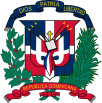 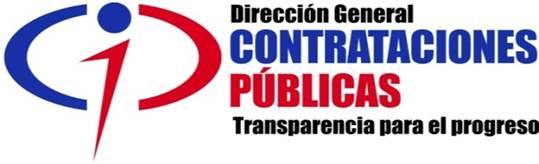 Nombre y Firma _______________________________________________________1.  Nombre o Razón Social del Oferente:  2.  Si se trata de una asociación temporal o Consorcio, nombre jurídico de cada miembro: 3.  RNC del Oferente: 4.  RPE del Oferente:5.  Domicilio legal del Oferente: 6.  	Información del Representante autorizado del Oferente:	Nombre: _______________________________________________________________	Dirección: ______________________________________________________________Números de teléfono y fax: _________________________________________________Dirección de correo electrónico: _____________________________________________